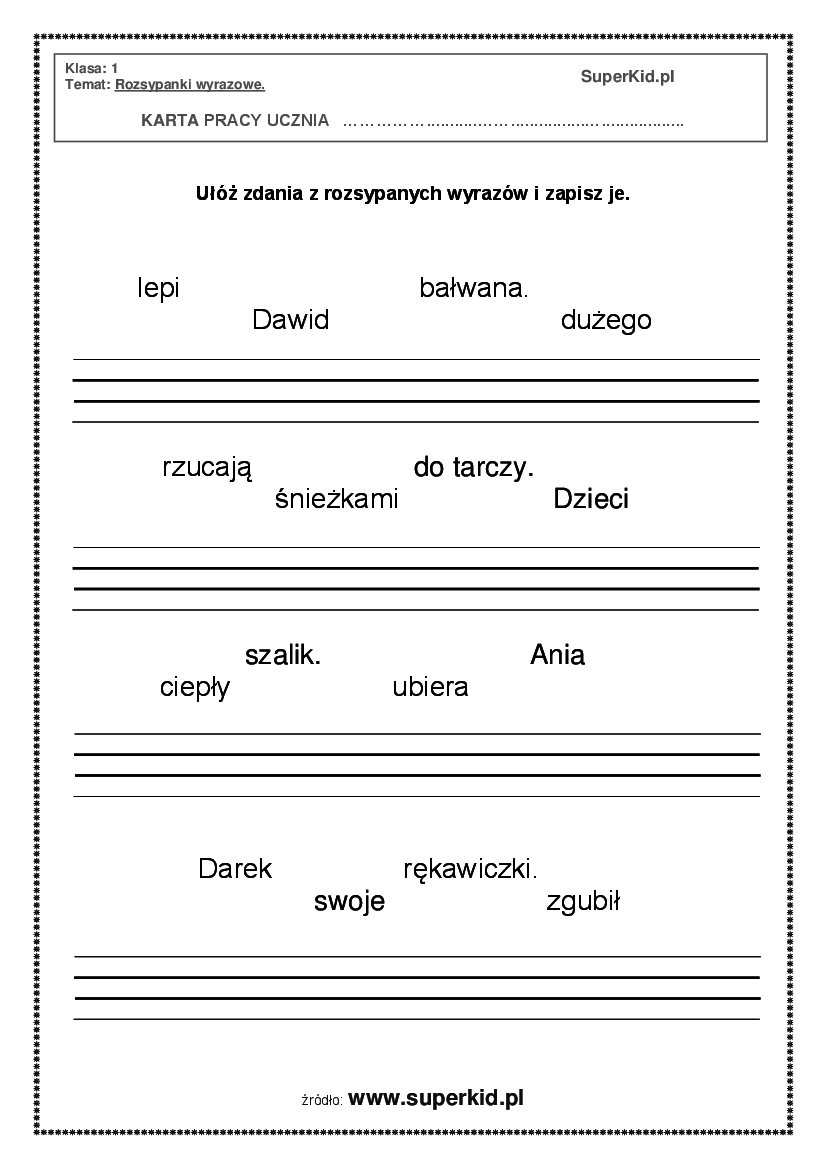 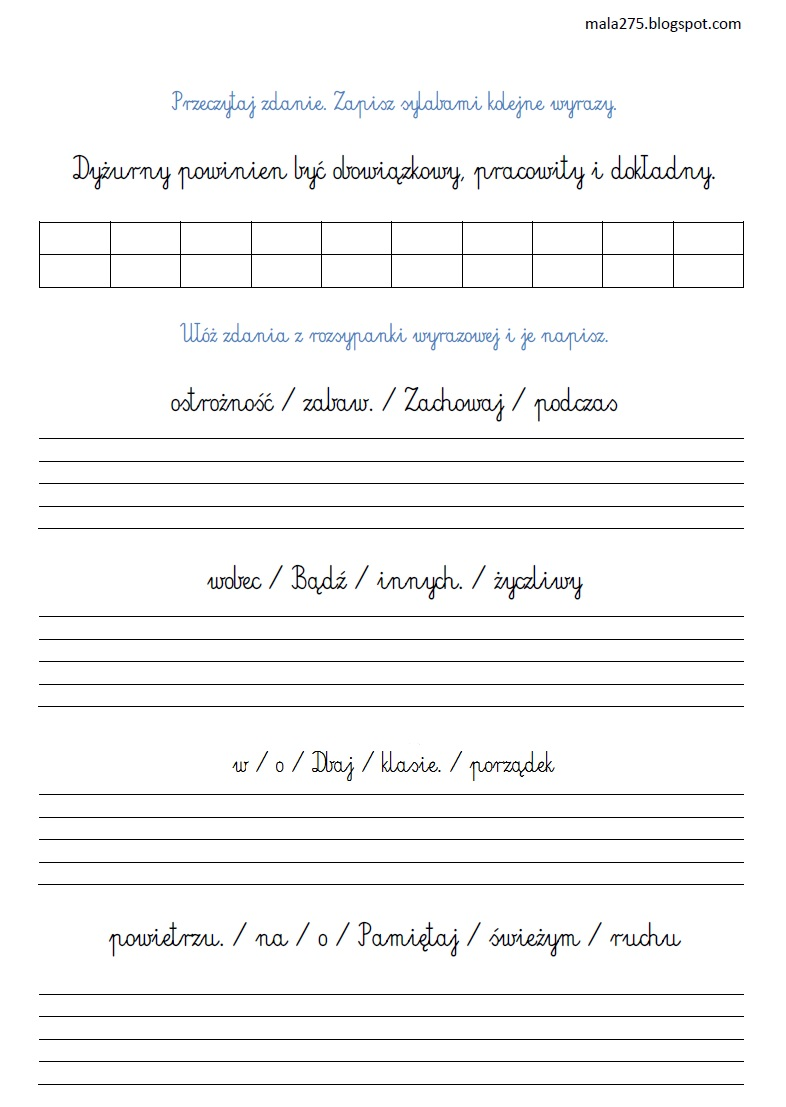 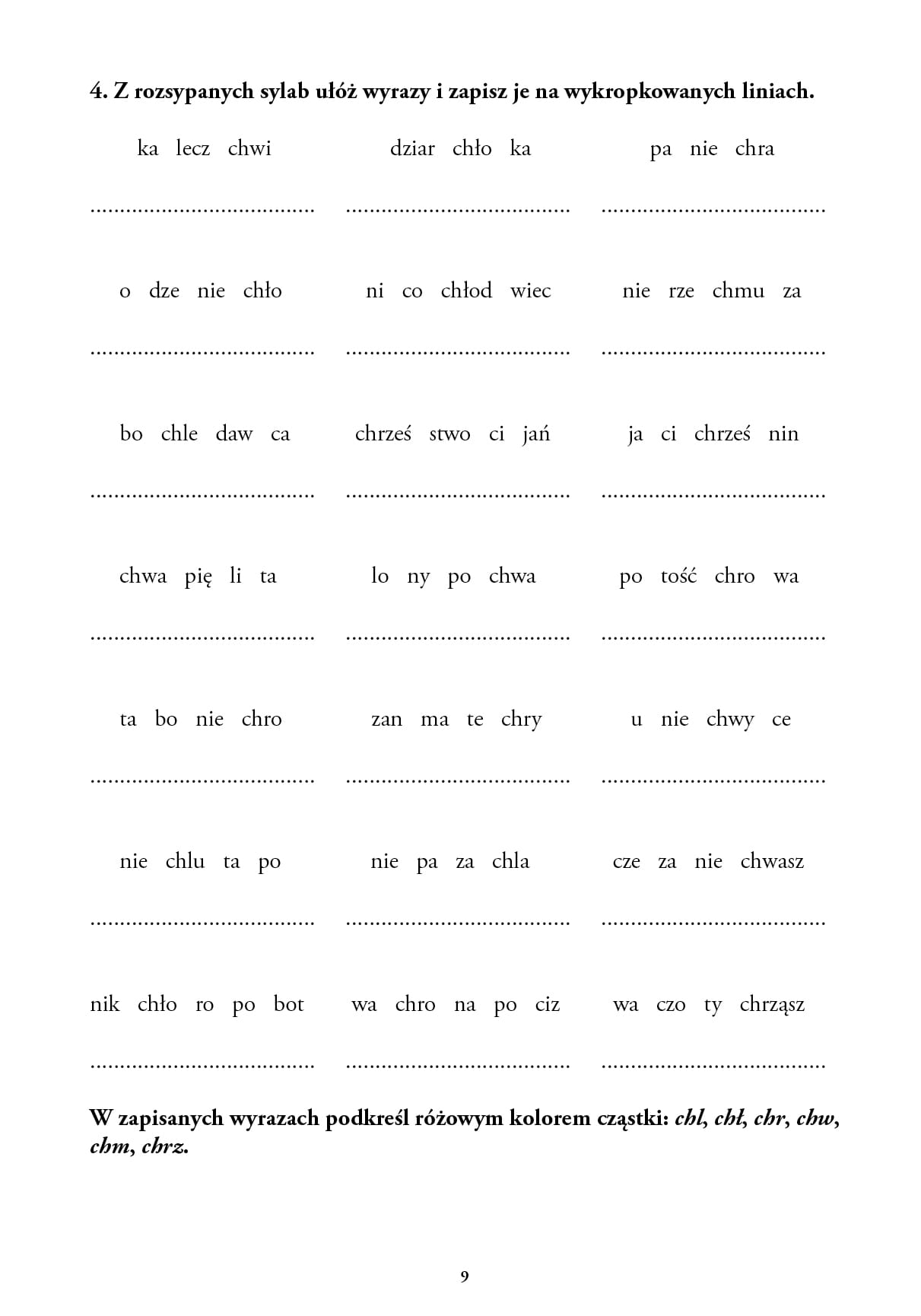 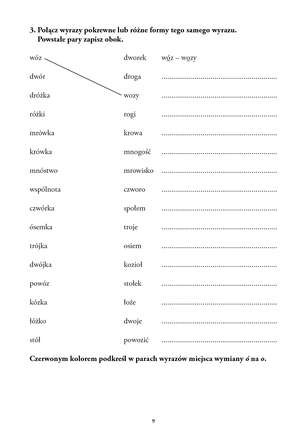 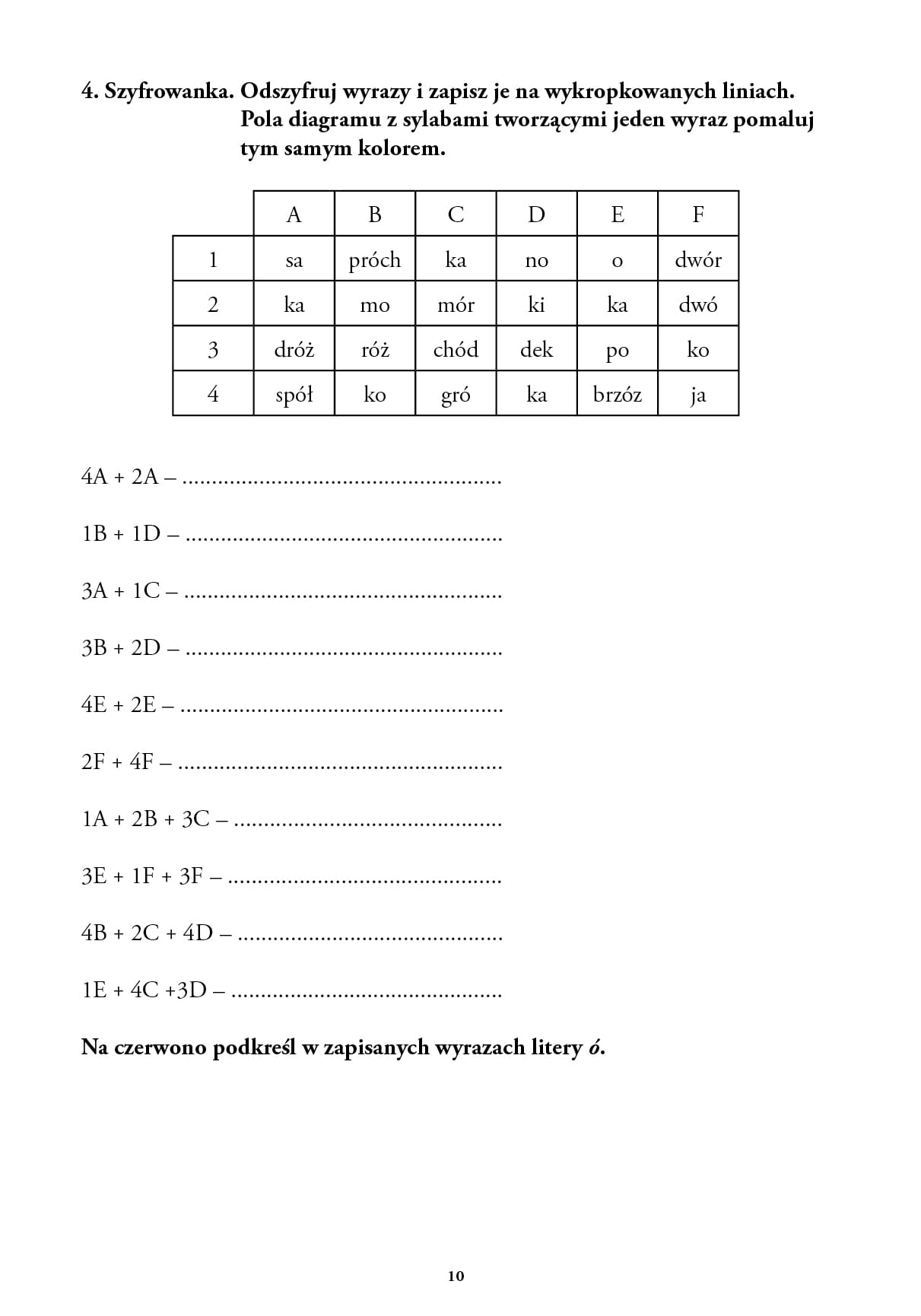                                                                                                Bernadeta  Aszklar